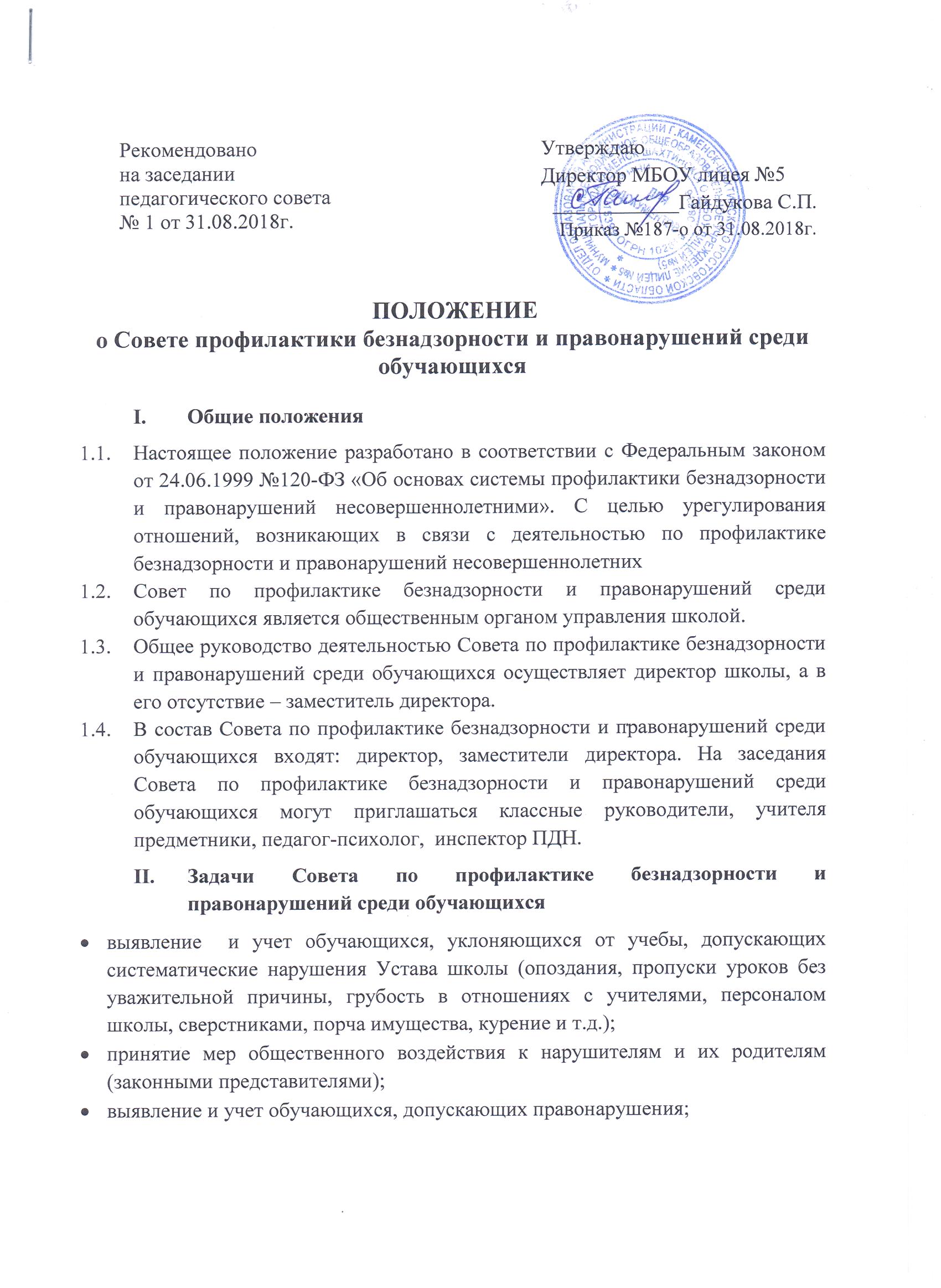 выявление, организация работы с родителями (законными представителями), уклоняющимися от воспитания детей;организация и проведение мероприятий, направленных на формирование законопослушного поведения несовершеннолетних.Организация деятельности Совета по профилактике безнадзорности и правонарушенийСовет по профилактике безнадзорности и правонарушений среди обучающихся заседает не реже одного раза в четверть.Экстренное (внеочередное) заседание Совета по профилактике безнадзорности и правонарушений среди обучающихся может быть созвано по распоряжению директора школы, решению большинства его членов.План работы Совета по профилактике безнадзорности и правонарушений среди обучающихся составляется на учебный год  с учетом городского плана межведомственного взаимодействия органов профилактики муниципального образования и нормативных документов, программы развития воспитательной системы школы.Совет по профилактике безнадзорности и правонарушений среди обучающихся согласовывает свою работу с Советом школы и педагогическим советом.Решение Совета по профилактике безнадзорности и правонарушений среди обучающихся доводятся до сведения педагогического коллектива, обучающихся, родителей (законных представителей) на оперативных совещаниях, общешкольных и классных родительских собраниях.Решения Совета по профилактике безнадзорности и правонарушений среди обучающихся реализуются через приказы директора школы, распоряжения заместителя директора.Основные функции Совета по профилактике безнадзорности и правонарушений среди обучающихсяКоординация деятельности служб межведомственного взаимодействия органов профилактики муниципального образования, специалистов служб сопровождения, классных руководителей, родителей (законных представителей) обучающихся, представителей внешкольных организаций по направлениям профилактики безнадзорности и правонарушений, вопросам охраны прав ребенка.Рассмотрение представлений классных руководителей, заместителя директора о постановке обучающихся на педагогический учет и принятие решений по данным представлениям.Оказание консультативной, методической помощи родителям (законным представителям) в воспитании детей.Организация и оказание содействия в проведении различных форм работы по профилактике безнадзорности и правонарушений среди обучающихся в школе, охране прав детей.Обсуждение анализа результатов деятельности классных руководителей по профилактике безнадзорности и правонарушений,  психологической службы по работе с детьми «группы риска», детей, находящихся в социально-опасном положении.Рассмотрение конфликтных ситуаций, связанных с нарушением локальных актов школы, с проблемами межличностного общения участников образовательного процесса в пределах своей компетенции.Привлечение специалистов – врачей, психологов, работников правоохранительных органов и других к совместному разрешению вопросов, относящихся к компетенции Совета по профилактике безнадзорности и правонарушений среди обучающихся.Подготовка ходатайств в Совет школы о решении вопроса, связанного с дальнейшим пребыванием обучающихся - правонарушителей в школе в соответствии действующим законодательством.Обсуждение вопросов пребывания детей в семьях социального риска, находящихся в трудной жизненной ситуации, подготовка соответствующих ходатайств в органы опеки и попечительства.Документация и отчетностьЗаседания и решения Совета по профилактике безнадзорности и правонарушений среди обучающихся протоколируются заместителем директора и хранятся в его делопроизводстве.Отчеты о результатах деятельности Совета по профилактике безнадзорности и правонарушений среди обучающихся заслушиваются на совещаниях при директоре, материалы результатов деятельности входят в общий анализ деятельности школы за учебный год.